 MÅNEDSBREV DESEMBER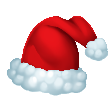 Evaluering av november:I november hadde vi tema vinter og jul, barna har blitt godt kjent med de tre nissene som skulle til seters og spise grøt! Vi har vært ute i skogen på julestien vår og samlet materialer o.l som vi skal bruke når vi skal ha juleverksted i desember. Barna har hatt med seg kurver og plukket forskjellig som de har funnet på stien. Vi har møtt på nisser og mus i skogen, og sett bjeller som henger i trærne. Vi har skapt undring og spørsmål rundt disse tingene, bor de i skogen? Fryser de? Kanskje de vil bli med hjem til barnehagen?Vi har også lett etter vintertegn ute: rim på bakken, fryste sølepytter, trær uten blader osv. Disse kjekke turene kommer vi til å fortsette med i hele desember.Vi har laget det koselige julerommet med de tre nissene som skulle til seters og spise grøt på hele veggen og gjort klart til et koselig leserom med julebøkene våre. Her er planen å ta med en liten gruppe barn og lese bøker og skape julemagi.Plan for desember:Tema: Nissene som skulle til seters og spise grøt, De fem snømennene.Nøkkelord: julenisse, nisselue, juletre, julegave, mus, reinsdyr, bjelle, stjerne, snø, snømannFarger: rød, grønn Sanger: musevisa, julenissens bjeller, på låven sitter nissen, kling klongRegler: nisse rød og nisse blå, nissen gikk en gang å frøsPå tussene startet julestemningen allerede i november, vi er i god gang med juleforberedelser på avdelingen med pyntede vinduer, julemusikk, pepperkakebaking og  små hemmeligheter! Målet er å ha en rolig og koselig førjulstid. Dele oss i små grupper og bare nyte førjulstiden med kjekke aktiviteter og turer. Noen går f.eks på julesti i skogen en dag og noen er i bhg og har juleverksted en dag også bytter vi på. Dette for å skape ro til å se alle barna og la de få medvirke i det vi skal gjøre.Alle barna lager hver sin gavepose som de pynter og putter de flotte kunstverkene sine oppi, disse posene pleier å være veldig stas å ta med seg hjem før jul!Ellers så har vi felles adventsamlinger hver morgen kl 9.15 der alle barna sitter samlet på fellesrommet. Der tenner vi lys, synger og hører på små julehistorier.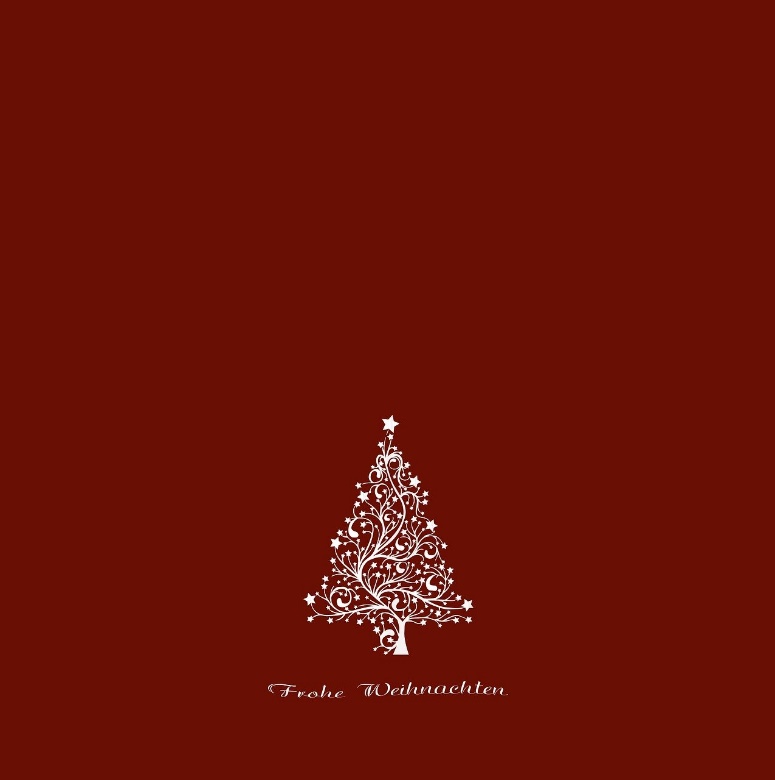 13. desember er det luciafrokost i barnehagen, da kan de som vil komme å spise frokost  sammen med barna. Frokosten starter kl 7.30 og varer frem ti kl 9.00.Luciatoget går ca kl. 8.00.15.desember er det nissemarsj/fest i barnehagen, de som vil bli med på marsjen må levere barna ferdig kledd til å være ute kl.07.55, vi går ca kl 08.00 og er ikke tilbake før rundt 8.30. Vi går fra barnehagen og rundt sykehjemmet, synger julesanger og skaper litt julemagi for de eldre. Det blir risengrynsgrøt og saft til lunsj og kanskje kommer nissen innom med sekken sin!!16.desember: Jacob 2år, da blir det bursdagsfeiring på tussene!Vi vil ønske alle en riktig fin førjulstid og en fantastisk jul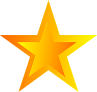 Hilsen Aleksandra, Bjørg, Therese og Stina